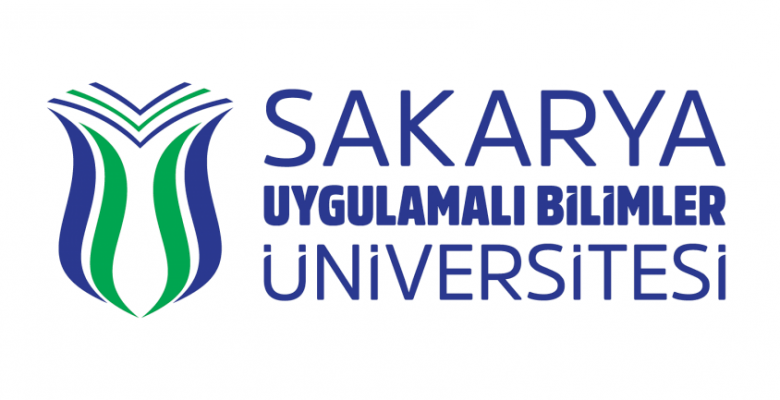 SAĞLIK BİLİMLERİ FAKÜLTESİHEMŞİRELİK BÖLÜMÜİŞLETMEDE MESLEKİ EĞİTİM RAPORU 	Adı Soyadı			:   	Uygulama Yeri ve Kliniği    :   	Uygulama Yılı ve Dönemi	: 20…-20… Güz/Bahar Yarıyılı	T.C.	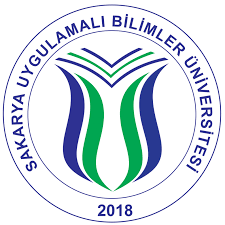 SAKARYA UYGULAMALI BİLİMLER ÜNİVERSİTESİSAĞLIK BİLİMLERİ FAKÜLTESİHEMŞİRELİK BÖLÜMÜİŞLETMEDE MESLEKİ EĞİTİM RAPORUÖğrencinin Adı Soyadı			: Numarası					: Uygulama Yapılan Kurumun Adı		: Kurum Eğitim Hemşiresi                            :Uygulama Yapılan Klinik Adı                    : Klinik Sorumlu Hemşiresi                 	: Rehber Hemşire                                           :Sorumlu Öğretim Elemanı			: Uygulama Yılı ve Dönemi 			: 20…-20… Güz/Bahar YarıyılıBu İşletmede Mesleki Eğitim Raporu ……/……/…… tarihinde aşağıdaki işletmede mesleki uygulama sorumluları tarafından kabul edilmiştir. ………………………	          ………………………	                 ………………………        Klinik Sorumlu Hemşiresi           Kurum Eğitim Hemşiresi        Sorumlu Öğretim ElemanıÖNSÖZİşletmede Mesleki Eğitim kapsamında hazırlanan bu rapor, uygulama boyunca yapılan gözlem, işlemler ve diğer tüm çalışmaları içermektedir. Raporda uygulama yapılan klinik ortam, klinik hemşiresinin günlük iş akışı ve kliniğe özgü tedavi, sağlığı koruma ve geliştirme faaliyetleri ve bu amaçla kullanılan demirbaşlar ve tıbbi malzemeler bilgiler verilmiştir. Ayrıca uygulamalar, klinik hemşirenin gözetiminde yapılarak yazılmıştır. İşletmede Mesleki Eğitim boyunca alınan uygulamalı eğitimi değerlendirme sonucu hazırlanan bu rapor elde edinilen faydayı açıkça göstermektir. Raporun içerisinde yer alan ilaç, tıbbi malzemeler ve uygulamalar, uygulama yapılan klinik temel alınarak hazırlanmıştır.Çalışmalarım sırasında büyük desteklerini gördüğüm Klinik Sorumlu Hemşiresi………… Kurum Eğitim Hemşiresi………… ve Sorumlu Öğretim Elemanı……………..’a teşekkür ederim.                                                                                   Öğrencinin Adı Soyadı                                                                                              İmzaİÇİNDEKİLERSİMGELER VE KISALTMALAR LİSTESİ	iŞEKİLLER LİSTESİ	iiTABLOLAR LİSTESİ	iiiÖZET ……..	1BÖLÜM 1. KLİNİK İŞLEYİŞİ	21.1.	Demirbaşlar	21.1.1.	Defibrilatör	21.2.	İlaçlar	31.2.1.	Adrenalin	3BÖLÜM 2. VAKA	42.1.	Vaka Tanıtımı ve Hastalık Bilgisi	42.2.	Hasta Değerlendirme Formu	42.3.	Hemşirelik Süreci	19EKLER ………….	21KAYNAKÇA ………..	38SİMGELER VE KISALTMALAR LİSTESİRapor yazımında kullanılan, alana özgü ve uluslararası kabul görmüş kısaltmalar aşağıdaki listede belirtilmelidir. Times New Roman yazı tipi, 12 punto, 1.15 satır aralığı kullanılmalıdır ve metin her iki yana yaslı olmalıdır. ŞEKİLLER LİSTESİRaporda yer alan şekiller bu listede sayfa numaraları ile birlikte belirtilmelidir. Times New Roman yazı tipi, 12 punto, 1.15 satır aralığı kullanılmalıdır ve metin her iki yana yaslı olmalıdır.Şekil 1. Hemşire günlük iş akış şeması.	11Şekil 2. Hemşirelik süreci	17Şekiller metin içinde ilgili bölümde yer almalıdır. Times New Roman yazı tipi, 12 punto kullanılmalıdır. Metin içinde şekil gösterimi: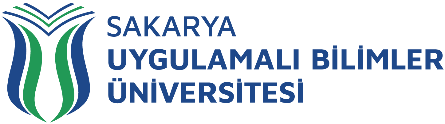 Şekil 1. Sakarya Uygulamalı Bilimler Üniversitesi logoTABLOLAR LİSTESİRaporda yer alan tablolar bu listede sayfa numaraları ile birlikte belirtilmelidir. Times New Roman yazı tipi, 12 punto, 1.15 satır aralığı kullanılmalıdır ve metin her iki yana yaslı olmalıdır.Tablo 1. Hastaya ait yaşam bulguları.	14Tablo 2. Hasta bakım planı.	17Tablolar metin içinde ilgili bölümde yer almalıdır. Times New Roman yazı tipi, 12 punto kullanılmalıdır. Metin içinde şekil gösterimi:Tablo 1. Hastaya Ait Yaşam BulgularıÖZETİşletmede Mesleki Eğitime, ……… tarihinde ……. Hastanesi’nde başlanılmış ve iki farklı klinikte görev yapılmıştır. İlk klinik ……. ‘dır. ……… sorumlu hemşire ile 08-16 arasında…. Haftada tamamlanmıştır. Rotasyon ……. tarihinde gerçekleşmiş olup …… kliniğinde……… sorumlu hemşirenin gözetiminde…… hafta uygulamalı eğitim alınmıştır. Klinikte 08.00 ve 16.00 nöbet teslimlerine katılınmış olup sorumlu hemşire gözetiminde rutin hemşirelik işlemleri gerçekleştirilmiştir. Servisteki hastalara hemşirelik süreci doğrultusunda hemşirelik bakım planı uygulanmıştır. Uygulamalarda yapılan işlerin detayları, başlıklar halinde ilgili bölümlerde sunulmuştur. Yapılan işler ilgili resmi ve idari prosedürleri ile birlikte, aşama aşama açıklanmıştır. Şekil ve tablolar yardımıyla gerekli destekler sağlanmış, planlanan ve uygulanan hemşirelik süreci ve hasta bakım planlarına ait ekler yapılan işlemlerle detaylıca açıklanmıştır.ABSTRACT(Özet) İngilizce olarak bu kısımda yer almalıdır.BÖLÜM 1. KLİNİK İŞLEYİŞİ Hemşire günlük iş akışı saatleri ile yazılmalı, çalışılan servise ait demirbaşlar, ilaçlar, tıbbi ve sarf malzemeler alt başlıklar halinde fotoğraflarıyla birlikte açıklanmalıdır. Etik ilkeler göz önünde bulundurularak fotoğraf ile desteklenmelidir. Örneğin, fotoğrafları eklerken kişinin izninin alınmış olması, rapor içerisinde yüzünün gözükmeyecek şekilde kapatılması gerekmektedir.Tüm bölüm Times New Roman yazı tipinde 12 punto, 1.15 satır aralığı ile yazılmalı ve metin her iki yana yaslanmış bir şekilde hazırlanmalıdır. Alt başlıklar örnekteki gibi numaralandırılmalı, ikinci düzey başlıklarda tüm kelimelerin baş harfi büyük, üçüncü düzey başlıklarda sadece ilk kelimenin ilk harfi büyük olarak yazılmalıdır. Rapor sunulurken her başlığın altında yer alan bilgilendirme yazıları silinmelidir. DemirbaşlarDefibrilatörHastayı monitörize etmeye, hastayı şoklamayı gereken durumlarda kaşıklara EKG jeli dökerek hastayı şoklamaya, hastanın vital bilgilerini (SPO2, solumun, tansiyon, EKG ritimlerini okuma ve ona uygun tedavi uygulamaya) almaya ve değerlendirmeye yardımcı olan hastaya doğru tedavi uygulamamıza yardımcı olan bir cihazdır (Şekil 1). Hastayı monitörize edebilmemiz için hastanın göğsüne uygun bölgelere elektrotları yerleştirmemiz, pulse oksimetreyi parmağına takmamız gerekmektedir.  Defibrilatörlerin 4 farklı modu bulunmaktadır;Monitör: Bu modda hasta monitörize edilerek hastanın vital bulguları değerlendirilir.Manuel defibrilasyon: Hastaya elektroşok yapılması gereken ritimlerde bu moda geçerek uygun enerjide şok hastaya uygulanır.AED: Bu mod hastaya göğüs pedleri yerleştirildikten sonra hastanın şoklanabilir ritimde olup olmadığını söyler/bildirir.Kalp pili: Bu modda hastanın göğsüne pedler takılarak, hastanın kalp pilinin çalışmadığı durumlarda devreye girerek kalp pilinin görevini yerine getirir.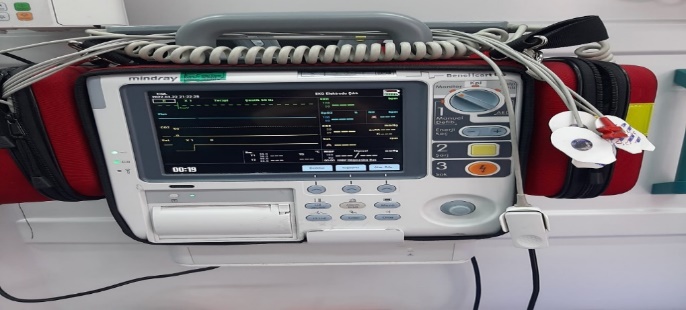 Şekil 1. Defibrilatör cihazıİlaçlarAdrenalinIV/IM/SC Ampul 0.25 mg/ml - 0.5 mg/ml - 1 mg/ml (Şekil 2)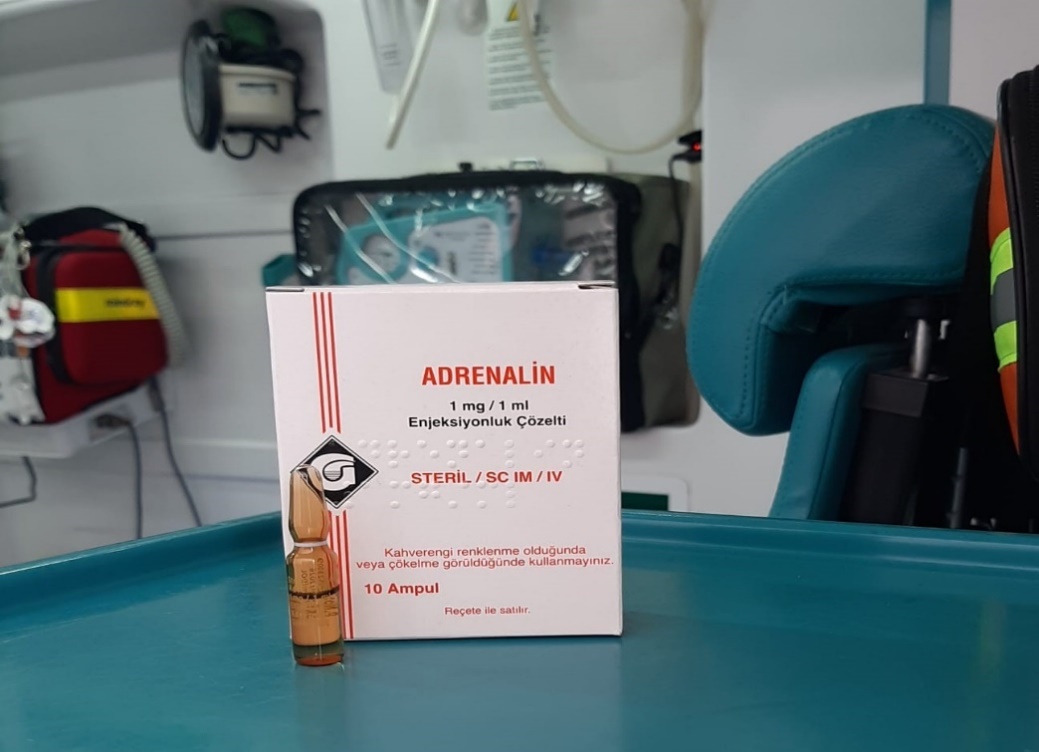 Şekil 2. Adrenalin ampulSempatomimetik etkili katekolamindir. Kalp durması ve kardiyopulmoner reanimasyonda; suni solunum, açık veya kapalı kalp kompresyonu fayda vermediğinde damardan sodyum bikarbonat verildikten sonra IV, intrakardiyak veya endotrakeal yolla uygulanabilir. Anaflaktik şok ve akut alerjik reaksiyonlarda (anjiyoödem, ilaç ve serum reaksiyonları, böcek sokmaları) histaminin fizyolojik antagonisti olarak kullanılır. Şok varsa deri altından verilmez, ayrıca şoktaki hastaya IV yolla H1 reseptör antagonisti de verilmelidir.BÖLÜM 2. VAKAİşletmede Mesleki Eğitim boyunca bakım verilen hastalar bu bölümde Vaka-1, Vaka-2, Vaka-3 ve Vaka-4 şeklinde yazılmalıdır. İç hastalıkları hemşireliği, cerrahi hastalıkları hemşireliği, kadın sağlığı ve hastalıkları hemşireliği, çocuk sağlığı ve hastalıkları hemşireliği ve ruh sağlığı ve psikiyatri hemşireliği için ayrı ayrı birer vaka hazırlanmalıdır. Ayrıca, hasta değerlendirme formu dışında, vakanıza özel olarak kullanabileceğiniz formlar EKLER bölümünde yer almaktadır. Ekler bölümünde yer alan ve vakanıza uygun olan formu doldurmanız gerekmektedir.2.1. Vaka Tanıtımı ve Hastalık BilgisiVaka detaylı bir şekilde anlatılmalıdır. Vakaya özgü hastalıklar ve diğer sağlık problemleri literatür taranak ve kaynak gösterilerek bu başlık altında açıklanmalıdır. Tüm bölüm Times New Roman yazı tipinde 12 punto ve metin her iki yana yaslanmış bir şekilde hazırlanmalıdır.2.2. Hasta Değerlendirme FormuI- BİREYE ÖZEL TANITICI BİLGİLER II- FONKSİYONEL SAĞLIK ÖRÜNTÜLERİ:Düşük risk: Toplam puan 5’in altında       Yüksek risk: Toplam puanı 5 ve 5’in üstünde (Düşen adam figürü kullanılır.)5- UYKU VE DİNLENME7-KENDİNİ ALGILAMA/BENLİK8-ROL İLİŞKİLERİ10-DEĞER/İNANÇTANISAL TESTLER/İŞLEMLER(Radyografi, USG, BT, MR, EKG, Biyopsi, Endoskopi vb… tarih/saat ve Tanısal Bulgular/Sonuçlar)LABORATUVAR BULGULARILaboratuar bulgularında anormallik olma durumu?       Yok 	      Var (Yorumlayınız)SIVI DENGESİ İZLEM FORMUİLAÇ BİLGİ FORMUTABURCULUK EĞITIM PLANIÖNCELİK SIRASINA GÖRE HEMŞİRELİK TANILARIDiğer Bilgiler: (Vakaya ait   ayrıca belirtmek istediğiniz bilgiler buraya eklenmelidir).HEMŞİRELİK BAKIM PLANIHemşirelik Tanısı:Etyoloji:Semptom:Amaçlar/Beklenen Sonuçlar:Her vaka için öncelikli hemşirelik tanısı doğrultusunda en az üç bakım planı formu hazırlanmalıdır.EKLERNOT: Öğrenci Fonksiyonel Sağlık Örüntüleri Modeline göre düzenlenmiş standart veri toplama formuna ek olarak, bulunduğu kliniğe özel (dahiliye, cerrahi, kadın doğum, çocuk klinikleri gibi) veri toplama formlarını bu bölümden eklemelidir. EK-1. POSTPARTUM DÖNEM ÖYKÜSÜSon Gebelik Aralığı:Gebelik Haftası:Doğum Yaptığı Tarih:Doğum Şekli:İnsizyon/epizyotomi:     Sütyen ( ) Bedenine uygun yeterli destek sağlıyor                ( ) Bedenine uygun değil, yeterli destek sağlamıyor                ( ) KullanmıyorEmzirme Sıklığı:Emzirme Süresi:Emzirme Pozisyonu:FundusPozisyonu:Kıvamı:Seviyesi:Loşia:Renk:Miktar (ped sayısı/24 saat) :İçerik:Koku:Perine:Epizyo varlığı:………Epizyo bölgesinde semptomlar;Eliminasyon İdrar	( ) Yaptı () yapmadı doğum sonu saati ……………………..Gaita	( ) Yaptı ( ) yapmadı doğum sonu saati ……………………..Beslenme Durumu(Genelde ve gebelik dönemindeki yemek yeme alışkanlıkları, öğün sayısı, sevdiği ya da sevmediği yiyecekler, günlük aldığı sıvı miktarı.)Uyku:( ) Rahat uyuduğunu ifade ediyor.( ) Epizyotomi, hemoroid ya da genel vücut ağrıları nedeniyle uyuyamadığını ifade ediyor. ( ) Yabancı çevre ya da gürültü gibi nedenlerle uyuyamadığını ifade ediyor.Anne bebek ilişkisiEK-2. PSİKİYATRİ KLİNİĞİ HEMŞİRE GÖZLEM FORMUEK-3. PSİKİYATRİ KLİNİĞİ HASTA-HEMŞİRE ETKİLEŞİM FORMUEK-4. (0-3) YAŞ ERKEK VE KIZ ÇOCUKLARINDA VÜCUT AĞIRLIĞI PERSANTİL EĞRİLERİ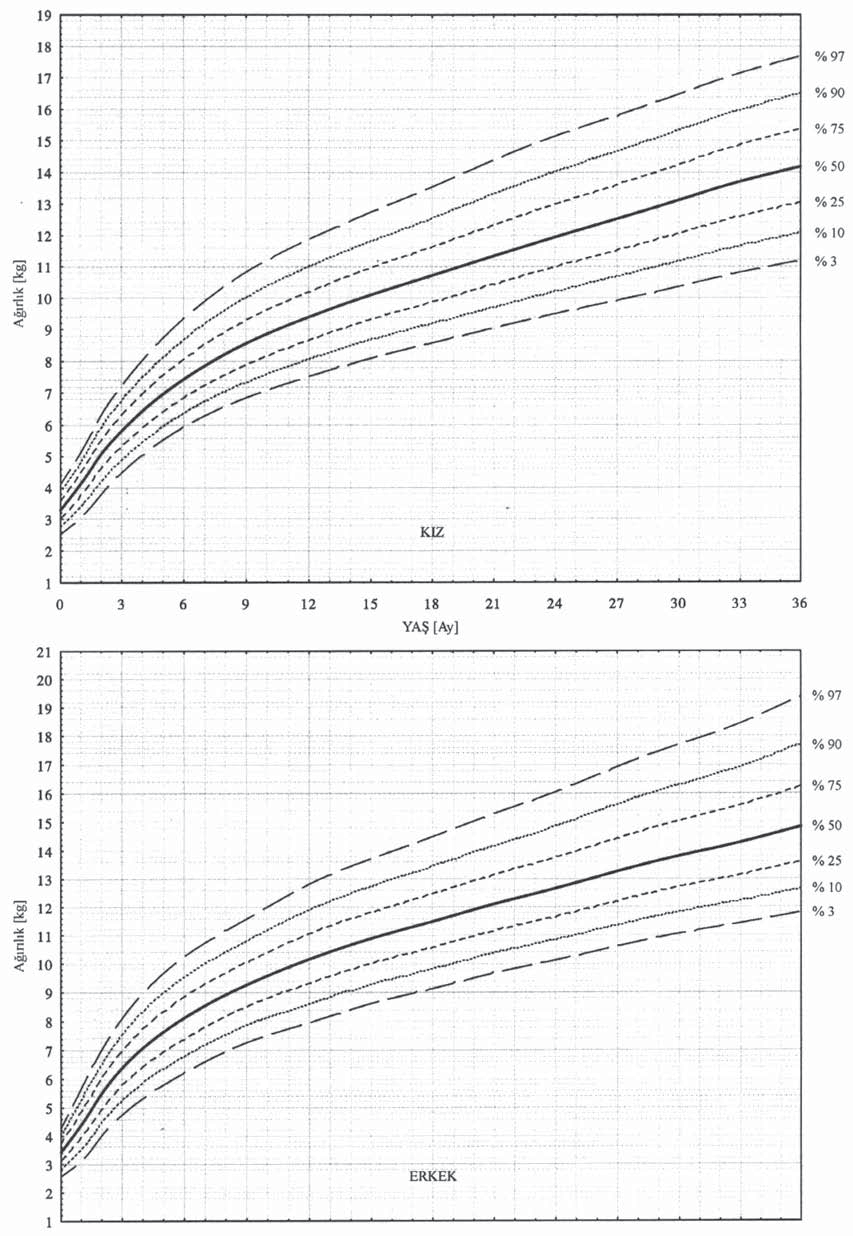 EK-5. (0-3) YAŞ ERKEK VE KIZ ÇOCUKLARINDA BOY UZUNLUĞU PERSANTİL EĞRİLERİ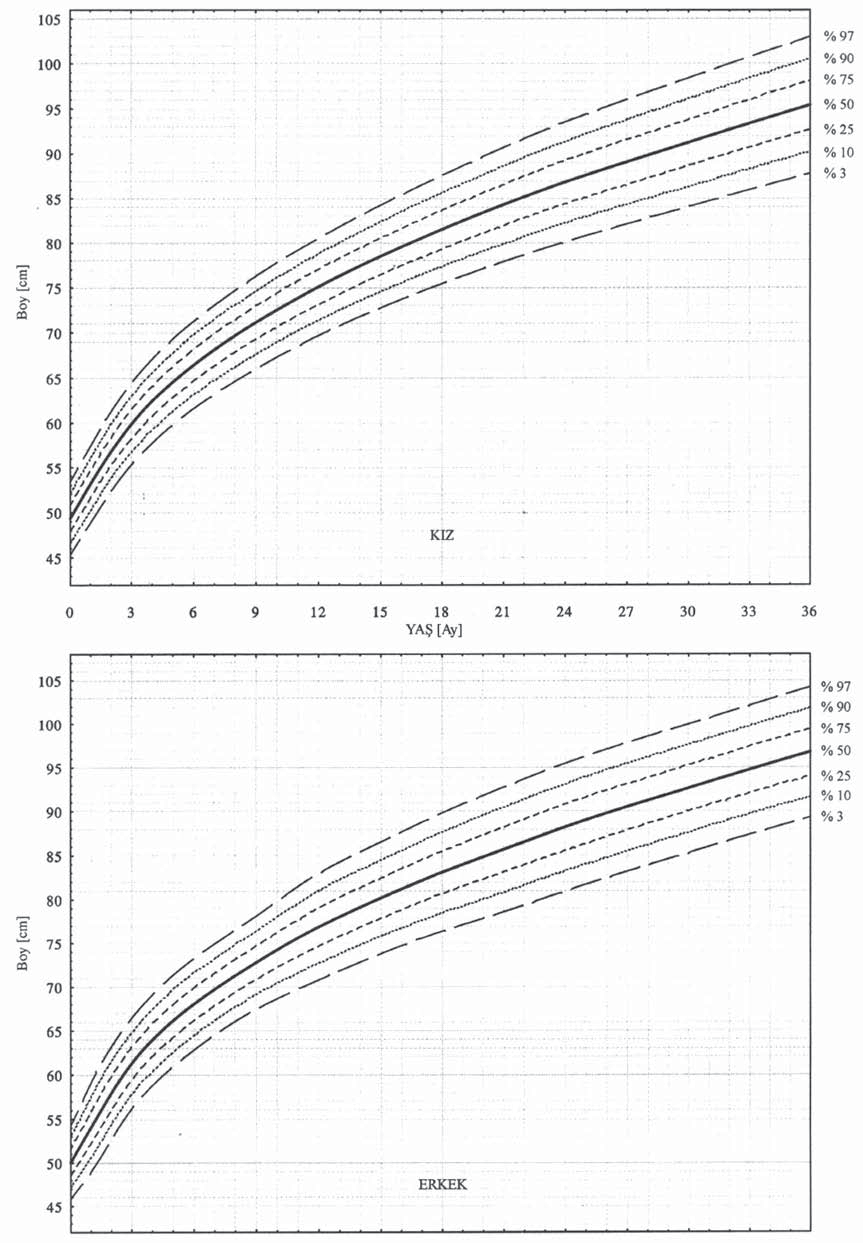 EK-6. (0-3) YAŞ ERKEK VE KIZ ÇOCUKLARINDA BAŞ ÇEVRESİ PERSANTİL EĞRİLERİ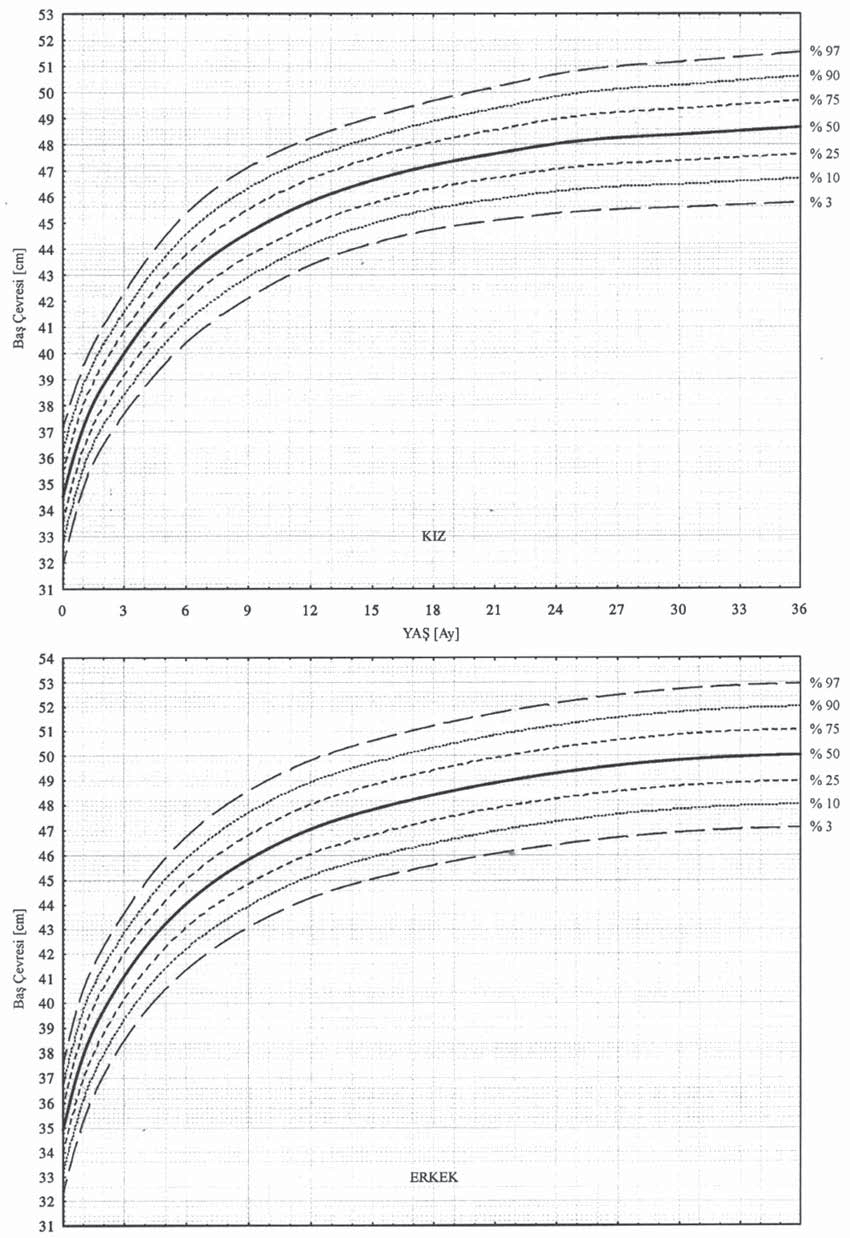 EK-7. (2-18) YAŞ ERKEK VE KIZ ÇOCUKLARINDA VÜCUT AĞIRLIĞI PERSANTİL EĞRİLERİ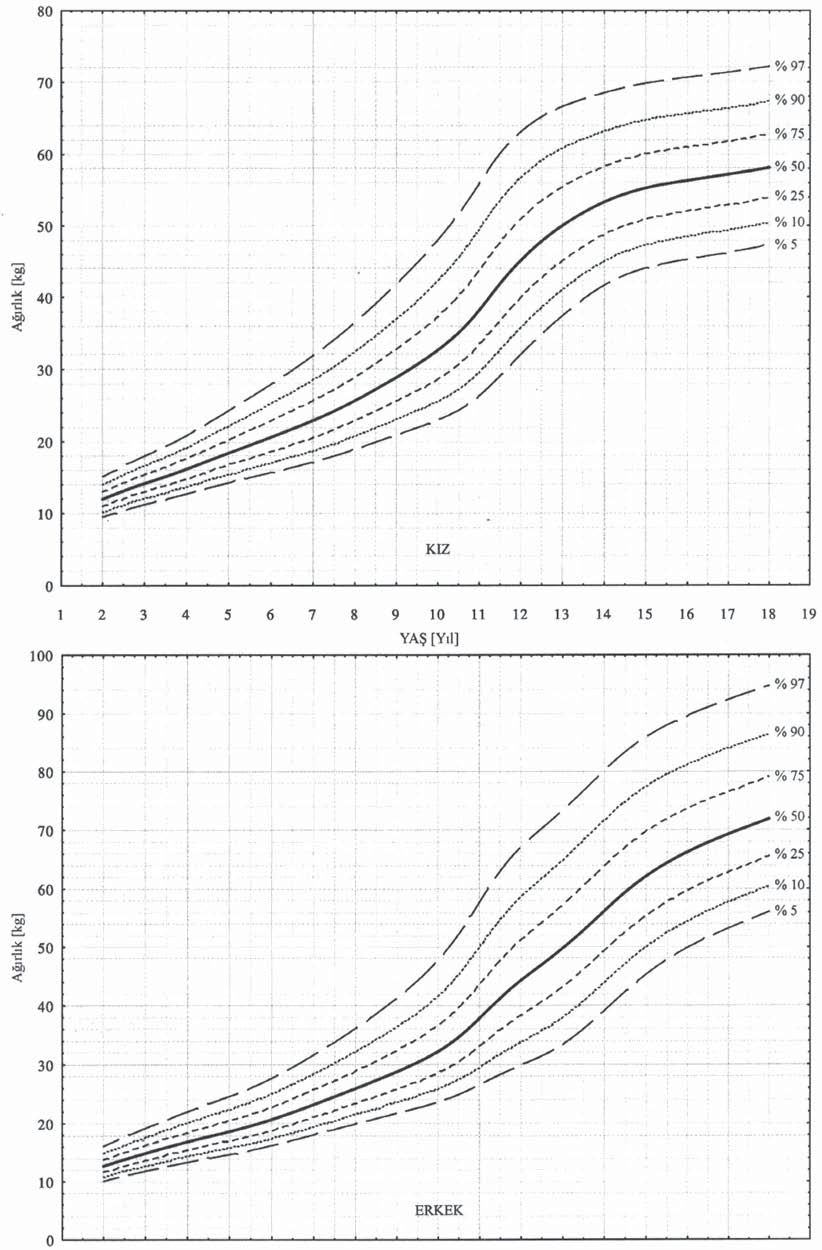 EK-8 (2-18) YAŞ ERKEK ÇOCUKLARINDA BOY UZUNLUĞU PERSANTİL EĞRİLERİ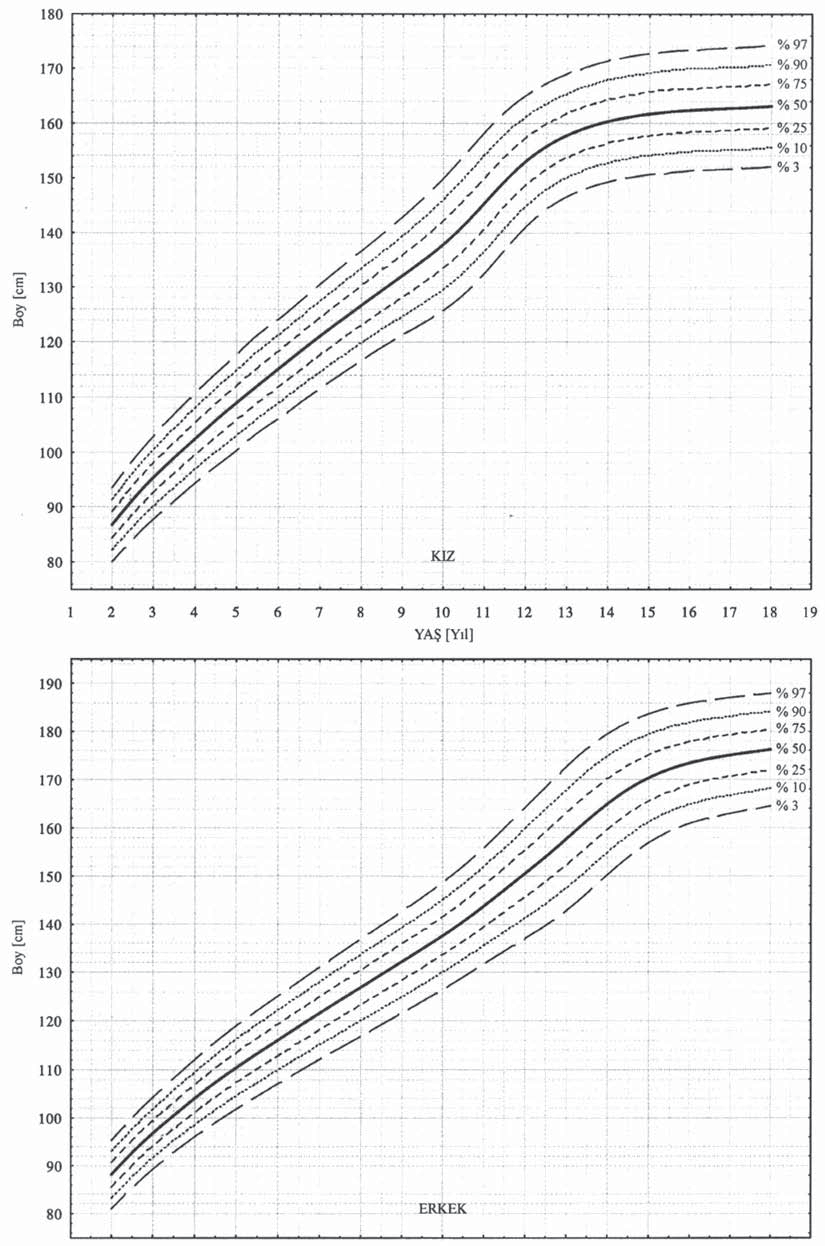 EK-9. (2-18) YAŞ ERKEK VE KIZ ÇOCUKLARINDA VKİ PERSANTİL EĞRİLERİ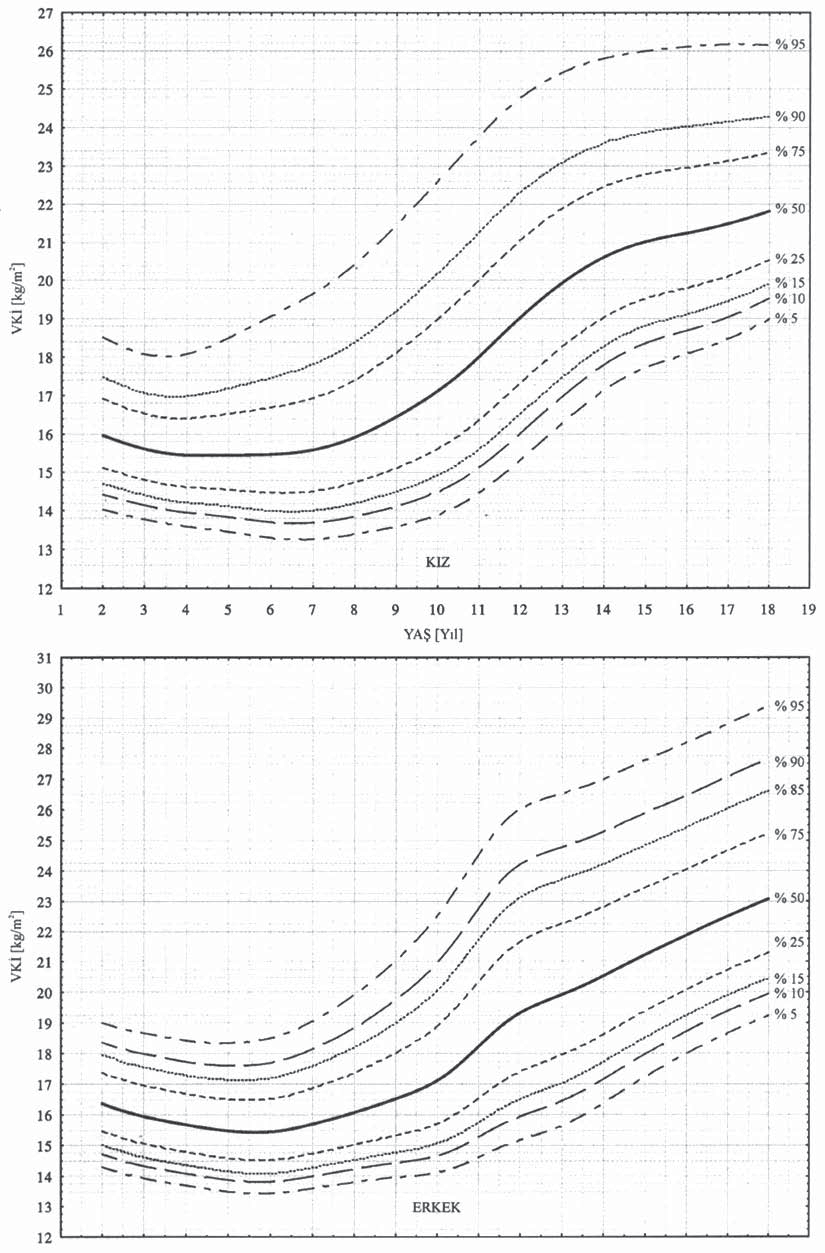 KAYNAKÇAKaynakça Örnekleri (American Psychological Association (APA)’ya göre düzenkenecektir).İki yazarlı makaleTonta, Y. ve Ünal, Y. (2005). Scatter of journals and literature obsolescence reflected in document delivery requests. Journal of the American Society for Information Science & Technology, 56(1), 84-94.Çoklu yazarlı makaleKernis, M. H., Cornell, D. P., Sun, C. R., Berry, A., Harlow, T. ve Bach, J. S. (1993). There's more to self-esteem than whether it is high or low: The importance of stability of self-esteem. Journal of Personality and Social Psychology, 65, 1190-1204.İki yazarlı kitapRanzijn, R., McConnochie, K. ve Nolan, W. (2009). Psychology and indigenous Australians: Foundations of cultural competence. South Yarra, Vic: Palgrave Macmillan.İki yazarlı kitapRanzijn, R., McConnochie, K. ve Nolan, W. (2009). Psychology and indigenous Australians: Foundations of cultural competence. South Yarra, Vic: Palgrave Macmillan.Web SayfasıDoğuş Üniversitesi Dergisi. (2016). Yazar rehberi. Erişim adresi http://journal.dogus.edu.tr/ojs/index.php/duj/about/submissionsWeb sayfası: Yazarı olmayanAll 33 Chile miners freed in flawless rescue. (2010, 13 Ekim). Erişim adresi http://www.budapestopenaccessinitiative.org/boai-10-recommendationsABY: Akut Böbrek YetmezliğiAÇT: Aldığı Çıkardığı TakibiADH: Antidiüretik HormonAF: Atrial Fibrilasyon	AIDS: Acquired Immuno Deficiency SyndromeAKŞ: Açlık Kan ŞekeriAnti – HBs: Hepatit B Yüzey Antijenine Karşı AntikorBDT: Beklenen Doğum TarihiBKİ: Beden Kitle İndeksiYaşam BulgularıSaat: 10.00Saat: 16.00Ateş37°C38°CNabız76/dk80/dkTansiyon120/80 mmHg125/76 mmHgSolunum20/dk22/dkTarihHasta Adı Soyadı                                                    A***  B***Hastaneye Yatış TarihiTıbbi Tanı                                                                         Klinik AdıBaşvuru şekli          Poliklinik/isteyerek	 Başka bir klinik	 Başka bir hastane 	 Acil               Hastalık Öyküsü (Hastanın hastaneye geliş şikayeti, hastalığın başlangıcı, hastalığın süresi, hastalığı ile ilgili yakınmalarına ilişkin aldığı önlemler bu kısma ayrıntılı olarak yazılmalıdır):Hastanın YaşıDoğum Yeri                                                                                                                                               Cinsiyet Meslek Eğitim Durumu Medeni	DurumuKan GrubuÇocuk sayısıSosyal güvence Yok     Var1-SAĞLIĞIN ALGILANMASI VE SAĞLIĞIN YÖNETİMİKronik Hastalıklar DM          HT        KOAH        KBY       Kalp Yetmezliği    Diğer…………………Aile öyküsüDaha önce hastaneye yatmış mı? Hayır    Evet (Nedenini açıklayınız) ………Yatış süresi………………………. günGeçirdiği Ameliyatlar:□ Yok   □ Var (Açıklayınız……………………………)Birey genellikle sağlığını nasıl değerlendiriyor: Bireyin sağlıklı bir yaşam tarzını sürdürme ve hastalıkları önlemeye yönelik uygulamaları nelerdir?  Düzenli Egzersiz Yapma   Düzenli Sağlık Kontrolü Yaptırma    Düzenli ve Dengeli Beslenme     Stresle Baş edebilme         Olumlu Kişiler Arası İlişkiler      Diğer…………………Hastaneye yatmadan önce kullandığı ilaçlarÖnerilen tedavileri düzenli olarak uyguluyor mu? Evet     Hayır (Açıklayınız) ………………………………İlaçları ile ilgili herhangi bir problem var mı? Hayır  Evet (Açıklayınız) ………………………………Risk Faktörleri Sigara…………..adet/paket/gün…………yıl Alkol…………...adet/paket/gün…………yıl Madde………….adet/paket/gün…………yıl Diğer…………...adet/paket/gün…………yıl Aylık kendi kendine meme/testis muayenesi yapıyor mu? Evet    Hayır (Açıklayınız)………………………………Alerjileri (ilaç, besin, flaster, boya..)2-BESLENME ve METABOLİK DURUMBeslenme şekli Normal      Parenteral  (TPN)  Enteral     GastrostomiOral Alımı (R0, R1, R2, R3)Diyeti var mı?	    Hayır     Evet (Açıklayınız) ……………………Evet ise niçin uyguluyor? ..............................................Bireyin son 24 saatte aldığı besinler neler?İştah durumu nasıl? Normal	       Artmış          Azalmış    Takma diş kullanımı      Var        YokAğız kokusu (halitozis) var mı? Evet       HayırYeme/yutma güçlüğü var mı?   Yok        VarYutma güçlüğü var ise    Katı besin     Sıvı besin Anorexia (yememe)     Yutma Güçlüğü (disfaji)        Bulantı         Kusma Anorexia (yememe)     Yutma Güçlüğü (disfaji)        Bulantı         KusmaAğız mukozasının durumu Normal 	 Stomatit (ağız içi iltihabı) Hiperemik (kızarmış)  Kanama  Monoliazis (pamukçuk)Dişlerin DurumuDERİDERİVücut sıcaklığı: Sabah…………                           Akşam…………Vücut sıcaklığı: Sabah…………                           Akşam…………Turgor:      Normal               Azalmış Turgor:      Normal               Azalmış Deride renk değişikliği: Kızarıklık   Var		 Yok                       Solukluk    Var	            YokDeride renk değişikliği: Kızarıklık   Var		 Yok                       Solukluk    Var	            YokPeteşi:         Var		 YokEkimoz:     Var		   YokKuruluk:     Var		 YokKaşıntı:      Var		   YokTırnak değişiklikleri:  Splinter kanama     Çomak parmak     Kaşık tırnak Tırnak değişiklikleri:  Splinter kanama     Çomak parmak     Kaşık tırnak Ödem var mı?             Yok 	        Var (lokalizasyon)…………………………Ödem derecesi..................................................Ödem var mı?             Yok 	        Var (lokalizasyon)…………………………Ödem derecesi..................................................BRADEN RİSK DEĞERLENDİRME ÖLÇEĞİBRADEN RİSK DEĞERLENDİRME ÖLÇEĞİBRADEN RİSK DEĞERLENDİRME ÖLÇEĞİBRADEN RİSK DEĞERLENDİRME ÖLÇEĞİBRADEN RİSK DEĞERLENDİRME ÖLÇEĞİBRADEN RİSK DEĞERLENDİRME ÖLÇEĞİDeğerlendirme Tarihi:Değerlendirme Tarihi:Değerlendirme Tarihi:Değerlendirme Tarihi:Değerlendirme Tarihi:PuanDuyusal Algilama1.Tamamen sınırlı2.Çok sınırlı 3.Hafif sınırlı 4.Bozulma yokNem1.Sürekli nemli2. Çok nemli3.Ara sıra nemli4.Nadiren nemliAktivite 1. Yatağa bağımlı2. Sandalyeye bağımlı3.Ara sıra yürüyor4.Sık sık yürüyorHareketlilik1.Tamamen hareketsiz2. Çok sınırlı3.Hafif sınırlı4.Sınırlama yokBeslenme1.Çok kötü2.Muhtemelen yetersiz3.Yeterli 4.Mükemmel Sürtünme Ve Yirtilma 1.Sorun 2.Potansiyel problem3.Görünen problem yokToplam:BEDEN KİTLE İNDEKSİ BİLGİLERİBEDEN KİTLE İNDEKSİ BİLGİLERİBEDEN KİTLE İNDEKSİ BİLGİLERİBoy:Boy:Kilo:Beden kitle indeksi (BKI):Beden kitle indeksi (BKI):BKI Değerlendirme    BKI Değerlendirme     < 20 zayıf   20-24.9 uygun kilo  25-29.9 hafif obez         30-39.9 obez    > 40 aşırı (morbid) obezSon 6 ayda kilo değişimiSon 6 ayda kilo değişimi Yok     Var (Açıklayınız)Günlük sıvı alımıGünlük sıvı alımı3-BOŞALTIM VE GAZ DEĞİŞİMİ3-BOŞALTIM VE GAZ DEĞİŞİMİBAĞIRSAK BOŞALTIMIBAĞIRSAK BOŞALTIMISon defekasyon tarihi:Bağırsak sesleri:…………dk Hipoaktif         Hiperaktif             YokLavman yaptırma durumu:  Evet    HayırLaktasif kullanımı:             Var   YokAntidiyaretik kullanımı:  Evet	  HayırGaita: Renk …………………..…Karında ağrı, gerginlik:   Var	  YokAnüs:  Normal   Lezyon   Hemoroid   Diğer: ……………………………Melena:                            Var	  YokAbdominal kadranda sınıflandırmaStoma:  Yok   Var:  Kolostomi   İleostomi   ÜrostomiFekal inkontinans:           Var	  YokDışkıda olağan dışı koku:  Var   YokEnkoprezis (dışkı kaçırma):  Var    YokDefekasyon gereksinimini karşılama biçimi: Normal 	  Sürgü		 Komod            Alt bezi	Abdomen:     Yumuşak	         Katı           Hassas değil      HassasİDRAR BOŞALTIMIİDRAR BOŞALTIMIİDRAR BOŞALTIMIİDRAR BOŞALTIMIİDRAR BOŞALTIMIİDRAR BOŞALTIMISıklığı:…………………………………….Sıklığı:…………………………………….Sıklığı:…………………………………….Sıklığı:…………………………………….Sıklığı:…………………………………….Sıklığı:…………………………………….İdrar yapma gereksinimini karşılama şekli:İdrar yapma gereksinimini karşılama şekli: Normal     Sürgü/ördek     Üriner kateter        Alt bezi Normal     Sürgü/ördek     Üriner kateter        Alt bezi Normal     Sürgü/ördek     Üriner kateter        Alt bezi Normal     Sürgü/ördek     Üriner kateter        Alt beziİdrara çıkma sıklığı artmış:  Var   Yokİdrara çıkma sıklığı artmış:  Var   Yokİdrar yapmada zorlanma:    Var  Yokİdrar yapmada zorlanma:    Var  Yokİdrar yapmada zorlanma:    Var  Yokİdrar yapmada zorlanma:    Var  Yokİdrar yaparken ağrı:               Var    Yokİdrar yaparken ağrı:               Var    Yokİdrarda renk değişimi:         Var  Yokİdrarda renk değişimi:         Var  Yokİdrarda renk değişimi:         Var  Yokİdrarda renk değişimi:         Var  Yokİdrar inkontinansı:                Var   Yokİdrar inkontinansı:                Var   Yokİdrarda olağan dışı koku:    Var   Yokİdrarda olağan dışı koku:    Var   Yokİdrarda olağan dışı koku:    Var   Yokİdrarda olağan dışı koku:    Var   YokNoktüri:                                 Var   YokNoktüri:                                 Var   YokDiüretik kullanımı:             Var        YokDiüretik kullanımı:             Var        YokDiüretik kullanımı:             Var        YokDiüretik kullanımı:             Var        YokKanlı idrar (hematüri) :         Var   YokKanlı idrar (hematüri) :         Var   YokBöbrek taşı hikayesi:          Var        YokBöbrek taşı hikayesi:          Var        YokBöbrek taşı hikayesi:          Var        YokBöbrek taşı hikayesi:          Var        YokRetansiyon:                           Var   YokRetansiyon:                           Var   Yokİdrar yaparken yanma(dizüri):  Var    Yokİdrar yaparken yanma(dizüri):  Var    Yokİdrar yaparken yanma(dizüri):  Var    Yokİdrar yaparken yanma(dizüri):  Var    Yokİdrarda Ph (4.5-8) :İdrarda Ph (4.5-8) :Enürezis:                                   Var     YokEnürezis:                                   Var     YokEnürezis:                                   Var     YokEnürezis:                                   Var     Yok4-AKTİVİTE/DİNLENME4-AKTİVİTE/DİNLENME4-AKTİVİTE/DİNLENME4-AKTİVİTE/DİNLENME4-AKTİVİTE/DİNLENME4-AKTİVİTE/DİNLENMEGünlük Yaşam Aktivitelerini Yerine Getirme DurumuKendi kendine tam bakıyorKendi kendine tam bakıyor(Araç gerece gereksinim duyuyorBir başka kişinin denetiminde yapıyorBağımlıGiyinme (Giysisini giyme,düğmelerini ilikleyebilme saçını tarayabilme /yıkayabilme  ,benzer aktiviteler)Yerinden Kalkma (Sandalyeden ayağa kalkma, yatağa girip çıkma,benzer aktiviteler)Yemek yeme (Çatal- kaşık kullanabilme, bardağı kaldırıp ağzına götürebilme, benzer aktiviteler)Yürüme (Düz yolda yürüyebilme, merdiven inip çıkabilme, benzer aktiviteler)Hijyen (Vücudunu yıkayıp kurulama, tuvalete oturup kalkabilme, diş fırçalayabilme, tırnak bakımı, benzer aktiviteler)Uzanma (Baş hizasından yüksekte olan bir dolaptan bir şey alabilme, benzer aktiviteler)Kavrama (Araba/oda kapısını açabilme, muslukları açıp kapatabilme, önceden açılmış kavanozları açabilme, benzer aktiviteler)TOPLAM PUANBanyo yapma sıklığıDiş fırçalama sıklığıTerleme /koku sorunu var mı? Var	  YokYardımcı araç kullanımı :Yürütücü  Baston  Tekerlekli Sandalye  Koltuk DeğneğiKAS İSKELET SİSTEMİKAS İSKELET SİSTEMİSabah sertliği:               Var        Yokİnflamatuvar ağrı varlığı:   Var        YokKas ağrısı(myalji):        Var	   YokEklem ağrısı(artralji) :       Var	       YokEklemde şişme:             Var	   YokEklemde kızarıklık:           Var	       YokHareket kısıtlılığı:         Var	   YokBoyun, sırt, bel ağrısı:       Var	       YokTravma öyküsü:            Var	   YokKesin yatak istirahati:        Var       YokProtez/amputasyon:      Var	   YokParapleji:                            Var       YokHemipleji:                     Var	   YokHalsizlik yorgunluk:          Var	       YokYürüyüş bozulmuş:       Evet	   HayırPostür bozulmuş:               Evet      HayırDüşme öyküsü var mı?Düşme öyküsü var mı? Yok     Var (Açıklayınız) Yok     Var (Açıklayınız)İTAKİ DÜŞME RİSKİ ÖLÇEĞİTarih:Tarih:İTAKİ DÜŞME RİSKİ ÖLÇEĞİPUANPUAN165 yaş ve üstü.12Bilinci kapalı13Son bir ay içinde düşme öyküsü var14Kronik hastalık öyküsü var.15Ayakta/yürürken fiziksel desteğe(yürüteç,kolt değn,kişi dest vb.) ihtiyacı var.16Üriner/fekal kontinans bozukluğu var.17Görme durumu zayıf.184’ten fazla ilaç kullanımı var.19Hastaya bağlı 3’ün altında bakım ekipmanı var.110Yatak korkulukları bulunmuyor /çalışmıyor.111Yürüme alanlarında fiziksel engel(ler) var.112Bilinç Açık,koopere değil.513Ayakta /yürürken denge problemi var.514Baş dönmesi var.515Ortostatik hipotansiyonu var.516Görme engeli var.517Bedensel engeli var.518Hastaya bağlı 3 ve üstü bakım ekipmanı var.519Son bir hafta içinde riskli ilaç kullanımı var.5TOPLAM PUAN                         TOPLAM PUAN                         SOLUNUM SİSTEMİSOLUNUM SİSTEMİSOLUNUM SİSTEMİSolunumun tipi:Solunumun tipi:Öksürük:      Var	   YokSolunum sesleri:            Normal      AzalmışSolunum sesleri:            Normal      AzalmışBalgam:        Var	   YokSiyanoz:                         Var	       YokSiyanoz:                         Var	       YokHemoptizi:   Var	   YokSpirometre kullanımı:    Var	       YokSpirometre kullanımı:    Var	       YokDispne:         Var	   YokEk solunum sesi:            Var	       YokEk solunum sesi:            Var	       YokO2 satürasyonu:…………%Eksternal solunum kaslarının solunuma katılımı:  Var	   YokDerin solunum ve öksürük egzersiz ihtiyacı:  Var	   YokDerin solunum ve öksürük egzersiz ihtiyacı:  Var	   YokTrakeostomi :  Var	   YokAspirasyon ihtiyacı: Hayır  Evet      Hangi sıklıkta…….Aspirasyon ihtiyacı: Hayır  Evet      Hangi sıklıkta…….Göğüs Tüpü:  Var	   Yok Varsa:     Sağ     Sol        Drenaj Miktarı/Rengi:..… Var	   Yok Varsa:     Sağ     Sol        Drenaj Miktarı/Rengi:..…KARDİYOVASKÜLER SİSTEMKARDİYOVASKÜLER SİSTEMKARDİYOVASKÜLER SİSTEMRadial nabız:Sabah:Akşam:Kan basıncı:Sabah: Akşam: Kalp Sesleri:Kalp Sesleri:Kalp Sesleri:Kapiller Geri Dolum: ………..snKapiller Geri Dolum: ………..snKapiller Geri Dolum: ………..snNormalde gecede kaç saat uyuyorsunuz? ……………………….. Uykuyu kesintiye uğratan bir durum var mı?     Yok    Var (Açıklayınız)…………………………………………..Uykuya başlamada bir problem var mı?            Yok     Var (Açıklayınız) …………………………………………Rahat uyumak gevşemek için kullandığı bir yöntem var mı?   Yok     Var (Açıklayınız) ……………………… ….Gündüz uyuma/şekerleme alışkanlığı var mı?   Var     YokUykudan dinlenmiş olarak kalkıyor mu?           Evet     HayırGün boyunca yaşadığı yorgunluğun şiddeti: 0 	    							                                10                          Yorgun değilim							 Çok yorgunum                              6- BİLİŞSEL/ALGISALHallüsinasyon/İllüzyon:    Yok     Var Konsantre olma/dikkatini toplama yeteneğiÖğrenmede zorluk çekiyor mu? Evet     HayırSon zamanlarda hatırlamada sorun yaşıyor mu? (yakın ve uzak zamana ilişkin olayları hatırlıyor mu?) Hayır     Evet (Açıklayınız) …………………Konuşma modeli       Normal       Bozuk (hızlı, yavaş, küfürlü, alaycı gibi)Sözlü ve sözsüz iletişimi arasında uyumsuzluk var mı? Yok     Var (Açıklayınız) ………………Dinlemede güçlük çekiyor mu? Hayır     Evet (Açıklayınız) ………….………İŞİTMEİŞİTMEİşitme güçlüğü  Yok     Var (Açıklayınız):İşitme cihazı kullanıyor mu?:   Evet    HayırÇınlama Yok     Var                                          GÖRMEGÖRMEGörme bozukluğu var mı? Yok      Var (Açıklayınız):Gözlük/lens kullanıyor mu?  Evet    HayırGözlerde rahatsızlık Normal          Kızarık     Yanma          KaşıntıDOKUNMADOKUNMADokunma/hissetme kaybı var mı?   Var	 YokEllerde uyuşma karıncalanma:        Var	 YokAyaklarda uyuşma karıncalanma:   Var	 YokKOKU ALMAKOKU ALMAKoku duyusu:  Normal     Azalmış                           Artmış    Yok Akıntı:                Var		  YokTıkanıklık:          Var		 YokEpistaksis (burun kanaması) :  Var  YokBurun kaşıntısı:  Var		 YokGeniz (postnazal) akıntısı:       Var  YokTAD ALMATAD ALMATat alma duyusu:        Normal      Azalmış       Artmış     Yok Tat alma duyusu:        Normal      Azalmış       Artmış     Yok Neden:Neden:GLASKOW KOMA SKALASIGLASKOW KOMA SKALASIGLASKOW KOMA SKALASIEn iyi göz açmaAmaçlı ve kendiliğindenSeseAğrıyaCevap yok4321En iyi sözlü cevapOryanteOryantasyon bozukTutarsız kelimelerAnlamsız sözlerCevap yok54321En iyi motor cevapEmirlere uyuyorAğrının yerini belirtiyorAğrıya çekerek cevap veriyorAğrıya fleksiyon cevap veriyorAğrıya ekstansiyon cevap veriyorCevap yok654321Toplam Puan:Toplam Puan:Toplam Puan:Toplam Puan:Algıladığı herhangi bir tehlike/korku var mı?  Yok       Var    (Açıklayınız)Endişe /Gerginlik /Huzursuzluk var mı?	 Yok       Var    (Açıklayınız)Öfke/kızgınlık var mı? Yok       Var    (Açıklayınız)Umutsuzluk var mı?	 Yok       Var    (Açıklayınız)Keder/ağlamaklı olma durumu var mı?           Yok       Var    (Açıklayınız)Bireyin kendi bedeni hakkındaki görüşlerinde bir değişiklik var mı? Yok       Var    (Açıklayınız)Bireyin içinde bulunduğu duruma bağlı olarak kendi kimliği hakkındaki görüşlerinde değişme var mı?  Yok       Var    (Açıklayınız)Birey içinde bulunduğu durum nedeniyle başkalarının kendi kimliği hakkındaki görüşlerinin değiştiğini düşünüyor mu? Yok       Var    (Açıklayınız)Çalışma durumu  Evet        HayırEvde ve işte sağlığımı etkileyen herhangi bir problem var mı? Yok	     Var (Açıklayınız)Rolleri yerine getirme yeteneğinde yetersizlik var mı? (Anne, baba, çocuk, mesleki rol): Yok	     Var (Açıklayınız)Yaşamınızda önemli olan kişiler:Ailenin ve ona yakın olan kişilerin hastalığa karşı tutumunu açıklayınız:8-CİNSELLİK/ÜREME9- BAŞETME/ STRES TOLERANSIBireyin hayatına anlam katan şeyler neler?Yok 	 Var (Açıklayınız)Stresle veya zor zamanlarla başa çıkmasına yardımcı olan manevi/dini inançları var mı? Yok 	 Var (Açıklayınız)Dini inançları ve dinin önemi: (Açıklayınız)Yararlı/Başetmeyi kolaylaştırıcı dini uygulamaları: Dinsel kısıtlama/ yasakları var mı?Yok 	  Var (Açıklayınız)Sağlığına ilişkin bu inançlardan etkilenebilecek belirli kararları var mı?Yok 	 Var (Açıklayınız)Yaşam hakkındaki inanç ve değerleri:Ölüm hakkındaki inanç ve değerleri:Radyografi:USG: BT:MR:EKG:Biyopsi:Endoskopi:Diğer:HEMATOLOJİHEMATOLOJİHEMATOLOJİHEMATOLOJİHEMATOLOJİTarihTetkikSonuçNormal Değer AralığıBirimWBC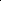 4.6-10.2bin/mm3HGB12.2-16.2g/dlHCT42-52 (erkek)36-46 (kadın)%PLT142-424K/uLHbA1c% 4-6g/dlBİYOKİMYABİYOKİMYABİYOKİMYABİYOKİMYABİYOKİMYATarihTetkikSonuçNormal Değer AralığıBirimGlikoz70-110mg/dLÜrik Asit2.6 – 6.0mg/dlBUN7-20mg/dLKreatinin0.6-1.3mg/dLKolesterol0-200mg/dLHDL35-60mg/dLLDL35-165mg/dlTrigliserid30-150mg/dLAST0-37U/LALT0-65U/LT. Protein6.4-8.2g/dLAlbumin3.4-5g/dLKalsiyum8.5-10.3mg/dLFosfor2.5-4.9mg/dLSodyum136-145mmol/LPotasyum3.5-5.1mmol/LKlor98-107mmol/LİDRARİDRARİDRARİDRARİDRARİDRARİDRARTarihTetkikSonuçNormal DeğerTetkikSonuçNormal DeğerDansite1010-1020Eritrosit1-2GlikozNegatifLökosit1-2AlbuminNegatifEpitel3-4Mikro. O. ÜremeNegatifpH5-7RenkKehribarProteinNegatifTarihSaatALDIĞIALDIĞIALDIĞIÇIKARDIĞIÇIKARDIĞIÇIKARDIĞIÇIKARDIĞIÇIKARDIĞIÇIKARDIĞIÇIKARDIĞIIV SıvıOralNGİdrarNGGöğüs TüpüDrenlerKusmaDışkıİmza08.0009.0010.0011.0012.0013.0014.0015.0016.00TOPLAMDENGESıvı Dengesine İlişkin YorumTarihSaatALDIĞIALDIĞIALDIĞIÇIKARDIĞIÇIKARDIĞIÇIKARDIĞIÇIKARDIĞIÇIKARDIĞIÇIKARDIĞIÇIKARDIĞIIV SıvıOralNGİdrarNGGöğüs TüpüDrenlerKusmaDışkıİmza08.0009.0010.0011.0012.0013.0014.0015.0016.00TOPLAMDENGESıvı Dengesine İlişkin Yorumİlacın AdıDozuEtki MekanizmasıUygulama SaatiUygulama YoluYan EtkilerYAŞAM BULGULARIYAŞAM BULGULARIYAŞAM BULGULARIYAŞAM BULGULARIYAŞAM BULGULARISaat:Saat:Saat:Saat:Ateş (°C)Nabız (atım/dk)Kan basıncı (mmHg)Solunum (kez/dk)Saturasyon (%)İlaç tedavisi:Egzersizler:Diyet/Beslenme:İnsizyon bölgesi:Araç Gereçler:Ağrı:Enfeksiyon belirti-bulguları:Hijyen:Yasaklar:Kontroller:Diğer:Hemşirelik TanısıHemşirelik Tanısı1.6.2.7.38.4.9.5.10.TarihPlanlamaUygulamaDeğerlendirmeMemeler( ) Simetrik	( ) AsimetrikGörünümü( ) İkisi aynı büyüklükte( ) Sağ meme büyük( ) Sol meme büyük               Sağ memeSol memeNodul	( ) Var	( ) Yok( ) Var	( ) YokKızarıklık	( ) Var	( ) Yok( ) Var	( ) YokDolgunluk	( ) Var	( ) Yok( ) Var	( ) YokMeme ucu çatlağı	( ) Var	( ) Yok( ) Var	( ) YokMeme ucu içe çökük	( ) Var	( ) Yok( ) Var	( ) YokMeme ucunda ağrı	( ) Var	( ) Yok( ) Var	( ) YokBebeğini kucağına alıyor, dokunuyor( ) Evet( ) HayırBebeğini okşuyor( ) Evet( ) HayırBebeğiyle konuşuyor( ) Evet( ) HayırEmzirmeye istekli( ) Evet( ) HayırBebeğiyle göz iletişimi kuruyor( ) Evet( ) HayırBebeğine adı ile sesleniyor (adı kondu ise)( ) Evet( ) HayırBebek bakımıyla ilgili sorular soruyor( ) Evet( ) HayırBebeğin cinsiyetinden memnun( ) Evet( ) HayırKendi gereksinimlerine daha fazla odaklanıyor( ) Evet( ) HayırYenidoğan İle İlgili Göz bakımı( ) Yapıldı( ) YapılmadıGöbek bakımı( ) Yapıldı( ) YapılmadıBebek banyosu( ) Yapıldı( ) YapılmadıBebek giyimi                                                                        ( ) Yapıldı( ) YapılmadıPişik bakımı( ) Yapıldı( ) YapılmadıKonak bakımı( ) Yapıldı( ) YapılmadıPamukçuk bakımı( ) Yapıldı( ) YapılmadıMENOPOZ ÖYKÜSÜMenopoz yaşı:Yaşadığı fiziksel belirtiler:Yaşadığı psikolojik belirtiler:Menopoza ait sorunlarla başetme şekli:HRT (Hormon Replasman Tedavisi) alma durumu		□Alıyor 	 □AlmıyorBaşlama zamanı:…………….Kullanma süresi:……………Tedaviye uyumu:………….TARİH(LER)ÖZELLİKLER1) GENEL GÖRÜNÜM VE TUTUMUTEMİZLİKTemizliği ile normal ilgileniyor.Temizliği ile yeterince ilgilenmiyor.Uyarı ile temizleniyor.Yardım gerekiyor.Sık sık el yüz vb. yıkıyor.Temizliği ile aşırı ilgileniyor.GİYİMYaşına, sosyo-ekonomik düzeyine uygun giyiniyor.Giyimi ile ilgileniyor.Abartılı ve ilgi çekici giyiniyor.Dağınık ve uygunsuz giyiniyor.Başka hastaların kıyafetlerini giyiyor.Uyarıldığında giyimi ile ilgileniyor.Uyarıldığında bile giyimi ile ilgilenmiyor.Sık sık soyunuyor.YÜZ İFADESİDurumuna uygunDuygu ifadesi azDuygu ifadesi küntSıkıntılı-kaygılı-endişeliAnlaşılmaz ve garipŞüpheci ÖfkeliKorkuluHeyecanlıKederli-üzgün-ağlamaklıŞaşkınÇekingenBezgin-bıkkınUykuluNeşeliİlgisiz bakışlarBoş boş bakmaDiğer2) BİLİŞSEL DURUMBİLİNÇAçıkKapalı (koma)DeliryumBilinç sislenmesiKonfüzyonStuporYÖNELİM (ORYANTASYON)ZamanYerKişiBELLEKUzak bellekYakın bellekÇok yakın (anlık) bellekArtma (hipermnezi)Azalma (amnezi)- Retrograd Amnezi- Anterograd Amnezi- Dissosiyatif AmneziDüzensizlik (paramnezi)- Deja vu- Jamais vu- KonfabülasyonDİKKATArtma- HipervijilansAzalma- Dikkatini toplayamamaDüzensizlik- Distraktibilite3) ALGI* Hallüsinasyon (varsanı)Duyma (işitme) Hallüsinasyonu- Komut verenGörme HallüsinasyonuDokunma (takdil) HallüsinasyonuKoku (olfaktor) HallüsinasyonuTat (gustatuar) HallüsinasyonuSomatik Hallüsinasyon* Yanılsama (illüzyon)* Depersonalizasyon* Derealizasyon4) DÜŞÜNCEDüşüncede bozulma yokDÜŞÜNCE DIŞAVURUMUAfazi AfoniAloji (konuşmazlık)DÜŞÜNCE SÜRECİArtma- Konuşkanlık- Basınçlı konuşma- Düşünce uçuşmalarıAzalma- Düşünce akışında yavaşlama- Blok- Mutizm (konuşmama)Düzensizlik- Enkoherans- Çağrışımlarda dağınıklık- Neolijizm- Ayrıntıcılık- Teğetsellik (dolaylı ya da ilişkisiz yanıtlar verme)- Belirsizlik- Klang çağrışımı- Stereotipi- Perseverasyon- EkolaliDÜŞÜNCE İÇERİĞİHezeyan- Paranoid (kuşkucu)- Perseküsyon (kötülük görecek olma)- Grandiyöz- Kıskançlık- Erotomani- Somatik- Düşünce çekilmesi- Düşünce sokulması- Düşünce okunması- Düşünce yayılması/yayımlanması- Denetim altındalık hezayanıDeğersizlik suçluluk düşüncesiReferans düşünceYüklü düşünceObsesyon- Temizlik obsesyonu- Düzen obsesyonu- Kuşku obsesyonu- Cinsellik ve saldırganlık obsesyonuKompulsif düşünceFobi- Sosyal fobi- Özgül fobi (hayvan, doğal çevre, kan enjeksiyon yara, durumsal)- Agorafobi- DismorfofobiHipokondriyazisÖlüm ya da intihar düşüncesi5) DUYGUDUYGULANIMArtmaAzalma- Kısıtlılık- Tepkisizlik- Donukluk- KüntlükDüzensizlik- Oynak (labil)- Tutarsız (instabil)- UygunsuzDUYGUDURUMArtma- Öfori- Kabarmış/Taşkın duygudurumAzalma- Çökkünlük- Anhedoni (ilgi yitimi)- Karamsarlık- Umutsuzluk- Aldırmazlık (endiferans)Düzensizlik- Kaygı/Bunaltı- Kuruntu- Panik Duygusu- Huzursuzluk- İrritabilite- Öfke6) MOTOR DAVRANIŞArtma- Hiperaktivite- Ajitasyon (psikomotor)- EksitasyonAzalma (hipoaktivite)- Retardasyon- Avolisyon (istemsizlik)- Devinmeme (akinezi)- Katatonik davranışDüzensizlik- Dezorganize- Hedonizm- Dürtüsel- Kompulsiyon- Apraksi- EkopraksiAkatiziAkut distoniDiskineziTardiv diskineziRijiditeEkomimiAfoniKendi kendine konuşma7) İLİŞKİ VE İLETİŞİM BİÇİMİİletişime giriyor ve sürdürüyor.İletişimi başlatıyor, sürdüremiyor.Çevresiyle ilgili haberdar.Ziyaretçileri ile görüşmek istemiyor.Sosyal ilişkide çekingen.Onay görme gereksinimi içinde.Hiç kimse ile ilişki kurmuyor.İlişkilerinde manüple edici davranıyor.Tehdit edici davranıyor.İlişkilerini hezeyanları yönlendiriyor.Yakınları ile görüşmekten olumsuz etkileniyor.Sürekli konuşmak istiyor.Hastalarla ilişkiye giriyor.Sürekli ağlamaklı, yakınan bir ilişki kuruyor.8) FİZİKSEL DURUM- Yakınma yokBaş dönmesiOrtostatik hipotansiyonÖksürükAğız kuruluğuYutma güçlüğüGörme bozukluğuSiyanozDekibütüs (basınç/bası yarası)TitremeUYKUUykusuzluk çekme (insomni)Uykuya dalmada güçlük çekmeUykuyu sürdürmede güçlük çekmeOlağan uyanma zamanından erken uyanmaAşırı uyku uyumaUykuda davranış bozukluğu göstermeYEMEArtma- Kilo almaAzalma- ZayıflamaDüzensizlik (tıkanırcasına yeme-çıkartma)CİNSELLİKArtma (libidoda artma)Azalma (libidoda azalma)Sapma (parafili)ENERJİ DÜZEYİKolay yorulmaYorgunluk-bitkinlikİçsel enerji kaybı9) İÇGÖRÜHastalığını kabul ediyor.Hastalığı fiziksel semptomlara bağlıyor.Önerilen tedaviye işbirliği yapıyor.Hastalığını inkar ediyor.Önerilen tedaviyi kabul etmiyor.10) YARGILAMAYargıda bozulma yokSoyut düşüncede bozulma varSoyut düşüncede bozulma yokGerçeği değerlendirmede hafif bozulma varGerçeği değerlendirmede tam bozulma var11) KORUNMAHer bakımdan kendini koruyabiliyor.Fiziksel şiddete karşı kendini koruyamıyor.Cinsel girişimlere karşı kendini koruyamıyor.Sözel saldırılara karşı kendini koruyamıyor.Eşyalarını koruyamıyor- kaybediyor.Sık sık kazaya uğruyor (düşme, çarpma, kesme vb.).Kendine zarar verici davranışlarda bulunuyor.12) BAŞ ETME YÖNTEMLERİSigara içiminde artmaAşırı yemek yemeAğlamaSürekli odasında ya da yatağında kalmaDinsel ritüelleri uygulamaSürekli sorununu anlatmaSürekli sağlık personelini görmek istemeSürekli taburcu olmayı talep etmeSürekli telefon etmeyi talep etmeDiğer hastalarla tartışmaEtrafa zarar vermeKendine zarar vermeServis işlerinde görev almak istemeSürekli gezinmeTelevizyon izlemeKitap okumaEgzersiz yapmaAğrılardan yakınmaMüzik dinlemeTavla, pinpo, okey oynamaYalnız kalmayı istemeYüksek sesle şarkı söylemeTemizlik yapmaGarip davranışlarda bulunmaDiğer 13) ÖZEL GÖZLEMFüg riskiİntihar riskiİlaç saklama riskiYangın çıkartma riskiKendine/çevreye zarar verme riskiDiğerTarih ve SaatAmaçÖğrenci Hemşirenin Sözlü ve Sözsüz İfadesiHastanın Sözlü ve Sözsüz İfadesiDeğerlendirme NOTLAR: 1* Hemşirenin sözlü ifadeleri, konuşma işareti çizgisi ile gösterilerek yazılmalı. Hemşirenin sözel olmayan ifadesi; ses tonu, jest-mimikleri, beden ifadesi olabilir, [ ] köşeli parantez içerisinde yazılmalı. Hemşirenin sözlü ve sözel olmayan ifadeleri herhangi bir yorum içermez, o anda olanı belirtmeli, nötürdür. NOTLAR: 1* Hemşirenin sözlü ifadeleri, konuşma işareti çizgisi ile gösterilerek yazılmalı. Hemşirenin sözel olmayan ifadesi; ses tonu, jest-mimikleri, beden ifadesi olabilir, [ ] köşeli parantez içerisinde yazılmalı. Hemşirenin sözlü ve sözel olmayan ifadeleri herhangi bir yorum içermez, o anda olanı belirtmeli, nötürdür. NOTLAR: 1* Hemşirenin sözlü ifadeleri, konuşma işareti çizgisi ile gösterilerek yazılmalı. Hemşirenin sözel olmayan ifadesi; ses tonu, jest-mimikleri, beden ifadesi olabilir, [ ] köşeli parantez içerisinde yazılmalı. Hemşirenin sözlü ve sözel olmayan ifadeleri herhangi bir yorum içermez, o anda olanı belirtmeli, nötürdür. NOTLAR: 1* Hemşirenin sözlü ifadeleri, konuşma işareti çizgisi ile gösterilerek yazılmalı. Hemşirenin sözel olmayan ifadesi; ses tonu, jest-mimikleri, beden ifadesi olabilir, [ ] köşeli parantez içerisinde yazılmalı. Hemşirenin sözlü ve sözel olmayan ifadeleri herhangi bir yorum içermez, o anda olanı belirtmeli, nötürdür. NOTLAR: 1* Hemşirenin sözlü ifadeleri, konuşma işareti çizgisi ile gösterilerek yazılmalı. Hemşirenin sözel olmayan ifadesi; ses tonu, jest-mimikleri, beden ifadesi olabilir, [ ] köşeli parantez içerisinde yazılmalı. Hemşirenin sözlü ve sözel olmayan ifadeleri herhangi bir yorum içermez, o anda olanı belirtmeli, nötürdür. 